АНГЛИЙСКИЙ ЯЗЫК6 классПОЯСНИТЕЛЬНАЯ ЗАПИСКАКИМы составлены на основе УМК Spotlight,  Ваулина Ю.Е., Дули Д. для 6 класса Перечень элементов содержания, проверяемых во время промежуточной аттестации по английскому языку, составлен на базе Обязательного минимума содержания основныхобразовательных программ и Требований к уровню подготовки обучающихся 6 класса, а также Примерных программ по английскому языку.ЧтениеПонимание основного содержания аутентичных текстов разных жанров (ознакомительное чтение)Выборочное понимание нужной/интересующей информации из текста (просмотровое/поисковое чтение)Языковая сторона речиГрамматическая сторона речиКоммуникативные типы предложений:в Present, Past ;Future Simple, Present Continuous, модальные глаголы, cтепени сравнения имени прилагательногоЛексическая сторона речиЛексические единицы, обслуживающие ситуации в рамках тематики основной школыПредметное содержание речи (Межличностные) взаимоотношения в семье.Страна/страны изучаемого языка и родная страна, их географическое положение, столицы и крупные города, регионы, достопримечательности.СпецификацияХарактеристика структуры и содержания КИМКонтрольная работа состоит из письменной части: разделы 1–3, включающие задания по лексике, грамматике, чтению.В КИМах предложены следующие разновидности заданий с кратким ответом:задания на установление соответствия позицийзадания на выбор и запись правильного ответа из предложенного перечня ответов.Распределение заданий КИМ по содержанию, проверяемым умениями способам деятельностиВ контрольной работе проверяется иноязычная коммуникативная компетенция обучающихся 6 класса. навыки использования языковых единиц в коммуникативно-значимом контексте умение читать текст с пониманием основного содержания и умение понимать в прочитанном тексте запрашиваемую информацию Продолжительность контрольной работы для промежуточной аттестации по английскому языкуВремя выполнения  – 40 минут.Система оценивания выполнения отдельных заданий и контрольной работы в целомЗа верное выполнение каждого задания с выбором ответа и с кратким ответом ученик получает 1 балл. Если в кратком ответе сделана орфографическая ошибка, ответ считается неверным. За неверный ответ или отсутствие ответа выставляется 0 баллов.Максимальное количество баллов, которое может набрать учащийся за выполнение контрольной работы – 45.Система оценивания выполнения всей работы:оценка «3» ставится за выполнение 60%,оценка «4» («хорошо») ‐ за выполнение 75% работы;оценка «5» («отлично») предполагает выполнение 90% ‐ 100% работы.КлючиКонтрольно-измерительные материалыдля проведения промежуточной аттестацииза курс 6 классапо английскому языкуза 2020-2012 учебный годДЕМОВЕРСИЯNAME:………………                                                                            DATE:……………………CLASS:	……………………………………………………………                        MARK:…………………VocabularyA     Fill in the correct word.● restaurant  ● zoo    ●  gallery  ●  cottage   ●  store   ●  palace   ●  pool   ●  library● sports    ● tent    ● park           e. g. Bill and Joy go for a walk in the park on Sundays.B     Choose the correct item.      e.g. Bruce lives in a large block of	.               A flats 	B hotels	C tentsC     Underline the correct words.       e.g. You can buy bread/have a snack at the baker's.Grammar D         Write the Past Simple form of the verbs in brackets. e g. Judy went (go) to the cinema with friends last night.E     Choose the right variant:31.  I usually..…my granny on Saturday.a) visits;       b) visited;     c) visit;     d) will visit32. There…. 30 pupils in our class last year.a) were;       b) was;     c) are;     d) is33.  I can .…English very well.a) spoke;       b) speaks;     c) speak;     d) will speak34. ..… they go to the Zoo last summer?a) shall;       b) will;     c) do;     d) did35.  I……to my friend’s place next summer.a) goed;       b) went;     c) goes;     d) will go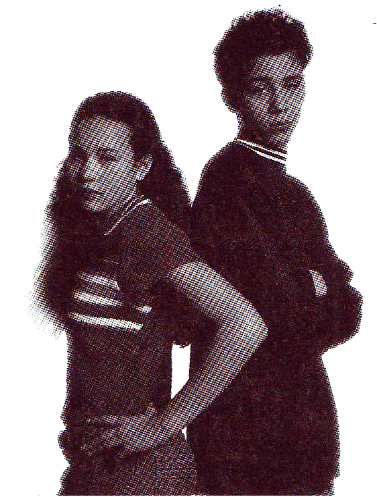 F     Write the correct form of the adjective in brackets.This is Tony Pratt and his sister, Fiona. Tony is e.g. taller (tall) than Fiona, is 36)...............(old) than him. She is the 37)......................(old) student in  her class. They both like running, but Tony is 38)...................................(fast) than Fiona. In fact, Tony is the 39)................................... (fast) boy in their school. Sometimes they argue, but Tony thinks Fiona is the 40) 	(good) sister  in the world. Reading   G      Read the text and answer the questions.Dear Kirsten,Hi! How are you? I'm writing to say thank you for letting me stay with you.Your family's flat is very different from our cottage. The rooms in your flat are smaller than the rooms in our cottage. We can go for a walk in the countryside, but we can't go to the cinema or the theatre. We can enjoy peace and quiet, but we can't see a lot of people. I guess no one can have everything they want.Visit me soon.All my love, Amye.g. What kind of home does Amy live in?           A cottage.Отметка по пятибалльной шкале2345Первичные балл0 - 2627 - 3334 - 4041 - 45№ заданияОтветыОтветыA1 palace2 tent3 sports4 library5 pool6 cottage7 gallery8 store9 zoo10 restaurantB11 C12 B13 A14 C15 AC16 have a picnic17 works of art18 have a snack19 watch football20 buy thingsD21 walked22 died23 spent24 decided25 didn’t sing26 said27 shouted28 met29 paid30 didn’t goE31 c32 a33 c34 d35 dF36 older37 oldest38 faster39 fastest40 bestG41 a flat42 the cottage43 the flat44 the cottage45 the cottage1The Queen lives in a big 	.6They live in a......................................  in the country.2They are staying in a small 	 atthe campsite. 7There are lots of works of art in the........................3Timothy is keeping fit at the......................centre.8This is a really big department..............................They sell everything here!4I'm taking this book back to the.......................9My sister wants to see the animals at the................5Why don't we go swimming in the swimming.................?10I'm hungry. Can we go to a fast food....................?.11They are staying in a fantastic .................. while
they're on holiday.A boat	B beach	C hotel14There are too many................. about what we can and can't do.A timetables              B grounds	C rules12Are you...................? I totally disagree.A talking        B joking	         C speaking15He's going to the International Summer..............  in August.A School	B Flats	       C House13We pay the 	 for our house every monthA rent         B rules         C price16You can have a picnic/watch a film in the park.19You can see fish/watch football at the stadium.17You can see works of art/exercise at the gallery.20You can buy things/see animals in a department store.18You can find a book/have a snack at a fast food restaurant.21John …...............................(walk) to school yesterday.26Our teacher .......................(say) that the class was very good today.22Walt Disney ...................................(die)  in 196627Peter....................................(shout) at his sister this morning.23He ................................. (spend) €40 on a new dictionary.28My grandparents ........................(meet) during the war.24My parents .....................................(decide) to paint  the house.29Be careful. We...........................(pay) a lot of money for that vase.25She ..........................................(not/sing)  at the concert last night30I’m sorry. I ........................(not/do) my homework last night.41What kind of home does Kirsten live in?.......................................................................44Which home is in the countryside?..............................................................................42Which home has the biggest rooms?.............................................................................45Which home is peaceful and quiet?.............................................................................43Which home is close to a cinema and a theatre?...........................................................................